CEF (Child Evangelism Fellowship.) 2013. “Children at Risk.” In Understanding Today’s Child.  Warrenton, MO: CEF Press/Children’s Ministry Institute. https://www.desiringgod.org/articles/to-the-sons-and-daughters-of-divorce 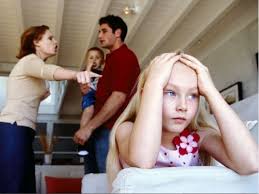 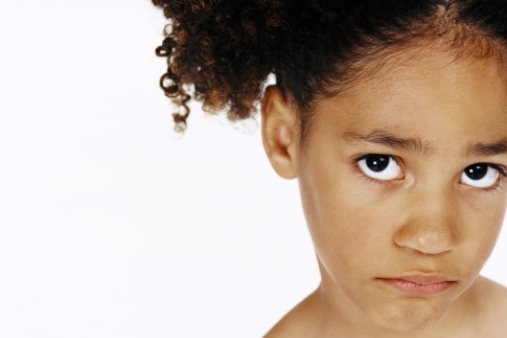 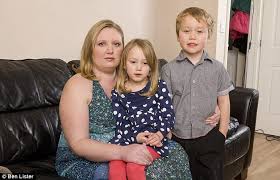 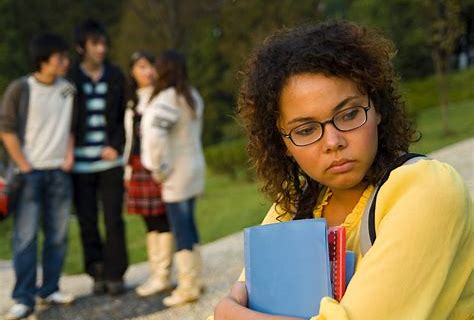 You as their teacher play a vital role sometimes as the only adult to help needy children see their value in God’s eyes. As you work with the children, know their greatest need is Jesus Christ as their Savior and Lord. Teach them how to have a realtionship with their Heavenly Father, teach them how to talk with Him anytime through prayer and teach them He will never leave them or forsake them. They will find great comfort knowing you are praying for them as well.      To God be the Glory!     To God be the Glory!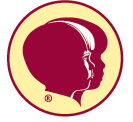 